CONTEXTUAL EDUCATION QUARTERLY STUDENT EVALUATION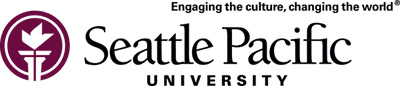 (for THEO 6940 only)This form is intended to provide constructive and formative feedback to the student at the end of each quarter of his/her internship. The supervisors will complete a more intensive assessment of the student’s call and gifts of ministry at the end of the internship; that “summative” assessment  will be kept on record for interested ecclesial bodies to view.  The present form is retained in the Contextual Education office and no one other than the staff of the CE office and designated SPS faculty members have access to it.The supervisor is encouraged to review the Summative Evaluation document prior to completing quarterly evaluations so as to gain a sense of the goals of Contextual Education.  The purpose of the internship is educational, so the expectation of the supervisor and the student is that discovery and growth ought to occur in the course of the internship.  These evaluations provide an opportunity for the supervisors to provide helpful information to the student and to help the student grow in his/her sense of ministerial vocation.  Name of Student Intern: _____________________________________________Name of Supervisor: ___________________________________________________Name of Ministry Site and Address: ________________________________________Dates of Internship: _____________________ to ____________________________Quarter/Year of Evaluation: ______________________________________________Part OneRather than rate the student’s gifts as in the Summative Evaluation, in the Quarterly Evaluation the supervisor will provide constructive comments regarding the areas of ministry pertinent to that quarter’s internship.  WorshipThe student is an effective worship leader.Demonstrates authenticity in worship leading.Organizes and plans services with skill and care.Demonstrates promise in the ability to administer the sacraments.Demonstrates an ability to lead the congregation in the reading Scripture and prayer.Speaks clearly and articulately.Preaches the gospel with effectiveness.Preaches the gospel with power and reverence.Areas of Effectiveness in Ministry:Suggestions for Development and Improvement:Christian Education and Spiritual FormationThe student encourages those in the church to grow in and practice their faith (i.e. small group formation).Demonstrates theological competence needed to perform the primary tasks of ministry.Thinks theologically in a way that is both faithful to the tradition and responsive to the challenges of our time.Can effectively teach people of various backgrounds, life stages, and with disabilities.Areas of Effectiveness in Ministry:Suggestions for Development and Improvement:Pastoral Care The student is effective in the ministries of caring (including hospital and home visitations, funerals, contacting homebound persons, etc.).Demonstrates appropriate pastoral presence (boundaries, empathy, and accessibility).Enables and empowers the laity in the caring ministry of the church.Areas of Effectiveness in Ministry:Suggestions for Development and Improvement:Evangelism & Mission The student takes seriously the mission and vision of the church.Demonstrates ability and sensitivity to think ecumenically and globally considering the church in the larger community.Engages in mission and evangelism by encouraging the church to invite others into Christian discipleship.Invites the church to take seriously the needs of poor and marginalized.Is sensitive and understands the denominational traditions and practices in the field education setting.Areas of Effectiveness in Ministry:Suggestions for Development and Improvement:Congregational Administration and LeadershipThe student uses time well, completes required tasks in a timely manner, and appropriately prioritizes duties.Works well within committees and other small group teams.Is able to manage high-stress situations, work within irregular schedules, and function in the face of uncertaintyResponds appropriately to needs (reacting to emergencies):Understands his/her role and its functions within the church as defined in student’s Contextual Education Contract.Demonstrates initiative appropriate to the field ministry context (self-motivated, creative, anticipatory).Uses appropriate language.Honors confidentiality.Dresses appropriately for both the task and context.Engages relationships with ministerial staff appropriately.Engages relationships with lay leaders appropriately.Understands and manages conflict in a constructive manner.Respects and honors all persons.Is punctual and prepared.Areas of Effectiveness in Ministry:Suggestions for Development and Improvement:Stewardship and Financial ManagementThe student possesses an adequate knowledge of the financial and legal issues required to maintain a fruitful ministry.Demonstrates a lifestyle that honors the values and mission of the church.Understands the management of church budgets and fund raising campaigns.Possesses a theology of work, vocation, and stewardship that will empower the church to effectively carry out its mission.Areas of Effectiveness in Ministry:Suggestions for Development and Improvement:Part TwoHow effective was the intern in accomplishing his or her learning goals as outlined in the Contextual Education Contract?What learning goals do you think might be important to include for the student in his/her next internship for the purpose of developing his/her sense of ministerial vocation?Comment on the intern’s work habits and preparedness for the realistic demands of ministry.What specifically should this student be working on in the next quarter in the following areas?Personal FaithRelationshipsTheological FormationMinisterial EffectivenessAdditional Comments that would be helpful for the student and the CE Office to better help students prepare for ministry.Supervisor Signature:	__________________________________________________Date